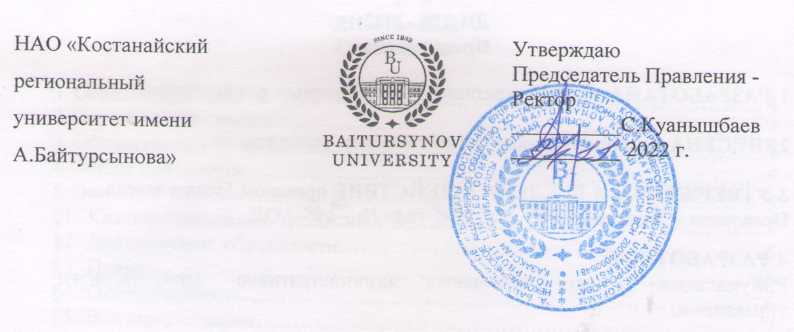 ДОЛЖНОСТНАЯ ИНСТРУКЦИЯДВОРНИК АДМИНИСТРАТИВНО-ХОЗЯЙСТВЕННОГО УПРАВЛЕНИЯДИ 204 - 2022КостанайПредисловие1 РазработанА Административно-хозяйственным управлением2 ВНЕСЕНА Административно-хозяйственным управлением3 УтвержденА и введенА в действие приказом Председателя Правления - Ректора от 24.11.2022 года № 380 ОД4 РазработчикИ: Р.Жумагалиев – и.о. начальника административно-хозяйственного управления;С. Кравченко – комендант корпуса № 5.5 Эксперт:Е.Книга – и.о. начальника отдела управления персоналом6 Периодичность проверки					3 года7 ВВЕДЕНА ВЗАМЕН: ДИ 186 – 2020  Должностная инструкция. Дворник отдела хозяйственного обеспечения и строительства.Настоящая должностная инструкция не может быть полностью или частично воспроизведена, тиражирована и распространена без разрешения Председателя Правления-Ректора НАО «Костанайский региональный университет имени А.Байтурсынова».© Костанайский региональный университет имени А. Байтурсынова, 2022СодержаниеГлава 1. Область применения1. Настоящая должностная инструкция определяет и устанавливает требования к деятельности дворника НАО «Костанайский региональный университет имени А.Байтурсынова, регламентирует его обязанности, права, ответственность и условия для его эффективной деятельности.2. Должностная инструкция разработана в соответствии с действующим законодательством РК, стандартом организации СО 064-2022 Стандарт организации. Порядок разработки, согласования и утверждения положений подразделений и должностных инструкций. Глава 2. Нормативные ссылки 3. Настоящая Должностная инструкция разработана в соответствии со следующими нормативными документами:Трудовой кодекс РК от 23 ноября 2015 г. № 414-V;Закон РК «Об образовании» от 27 июля 2007 г. №319-III;Устав НАО «Костанайский региональный университет имени А.Байтурсынова», утвержденный приказом Председателя Комитета государственного имущества и приватизации Министерства финансов Республики Казахстан от 05 июня 2020 года № 350;СО 081-2022 Стандарт организации. Делопроизводство;ДП 082-2022 Документированная процедура. Управление документацией;СО 064-2022 Стандарт организации. Порядок разработки, согласования и утверждения положений подразделений и должностных инструкций;Глава 3. Обозначения и сокращения 4. В настоящей должностной инструкции применяются следующие сокращения: РК – Республика Казахстан;КРУ имени А.Байтурсынова, КРУ, Университет – Некоммерческое акционерное общество «Костанайский региональный университет имени А.Байтурсынова»;ДП – документированная процедура;СО – стандарт организации; ДИ – должностная инструкция;ОУП – отдел управления персоналом;Глава 4. Общие положения5. Дворник относится к категории обслуживающего персонала.6. Дворник назначается на должность на основании приказа Председателя Правления-Ректора Университета. Освобождение от должности осуществляется в соответствии с трудовым законодательством РК. На период отсутствия дворника его обязанности исполняет лицо, на которое приказом Председателя Правления-Ректора будут возложены обязанности. Данное лицо приобретает соответствующие права за качественное и своевременное исполнение возложенных на него обязанностей.7. Дворник  в своей деятельности руководствуется действующим законодательством РК, Уставом КРУ, нормативными документами и методическими материалами по направлению деятельности, внутренними и организационно-распорядительными документами Университета и настоящей должностной инструкцией.8. Дворник подчиняется непосредственно коменданту корпуса административно-хозяйственного управления.Глава 5. ОписаниеПараграф 1.	 Квалификационные требования 9. На должность дворника  назначается лицо, соответствующее следующим квалификационным требованиям:образование: среднее или неполное среднее;стаж работы: не обязателен;Параграф 2. Должностные обязанности10. Дворник для выполнения возложенных на него трудовых функций обязан:ежедневно осуществлять уборку прилегающей территории (очистка, подметание, сбор мусора);своевременно очищать от снега и наледи, луж входные группы здания, посыпать их песком;очищать пожарные колодцы для свободного доступа к ним в любое время;поддерживать чистоту на газонах и других местах общего пользования;следить за исправностью всего наружного оборудования здания (заборов, лестниц, навесов под крышами);следить за сохранностью зеленых насаждений и их ограждений;соблюдать Правила внутреннего распорядка Университета;совместно с трудовым коллективом обеспечивать на основе принципов социального партнерства разработку, заключение и выполнение коллективного договора, соблюдение трудовой и производственной дисциплины; исполнять поручения Председателя Правления-Ректора, Совета директоров, директора института, непосредственного руководителя; соблюдать трудовую и исполнительскую дисциплину, Правила внутреннего распорядка, Правила и нормы охраны труда, технику безопасности и противопожарной защиты.Параграф 3. Права11 Дворник имеет право:избираться и быть избранным в коллегиальные органы Университета;участвовать в работе коллегиальных органов, совещаний, семинаров, проводимых Университетом; в случае служебной необходимости пользоваться информацией баз данных структурных подразделений Университета;требовать от руководства университета организационного и материально-технического обеспечения своей деятельности, а также оказания содействия в исполнении своих должностных обязанностей и прав;пользоваться услугами социально-бытовых, лечебных и других подразделений университета в соответствии с Уставом Университета и Коллективным договором;знакомиться с проектами решений руководства Университета, касающихся вопросов благоустройства и поддержания чистоты на территории университета.Параграф 4. Ответственность12. Дворник несет ответственность за:нарушение Трудового кодекса Республики Казахстан, Устава НАО «Костанайский региональный университет имени А.Байтурсынова», Правил внутреннего распорядка, Положения об оплате труда, Положения подразделения и других нормативных документов;разглашение коммерческой и служебной тайн или иной тайны, охраняемой законом, ставшей известной в ходе выполнения должностных обязанностей;разглашение персональных данных работников Университета; обеспечение сохранности имущества, находящегося в подразделении; 5) за ненадлежащее исполнение должностных обязанностей и нарушение трудовой дисциплины дворник несет ответственность в порядке, предусмотренном действующим законодательством РК.Параграф 5. Взаимоотношения	14. В процессе исполнения должностных обязанностей при решении текущих вопросов дворник:1) получает задания, поручения от коменданта корпуса и согласовывает сроки их исполнения;2)  представляет по истечении указанного срока информацию о выполненном задании и поручении.Глава 6. Порядок внесения изменений15. Внесение изменений в настоящую ДИ осуществляется по инициативе руководителя подразделения, начальника ОУП, и производится в соответствии с ДП 082-2022 Документированная процедура. Управление документацией. Глава 7. Согласование, хранение и рассылка16. Согласование, хранение и рассылка ДИ должны производиться в соответствии с ДП 082-2022 Документированная процедура. Управление документацией.17. Настоящая ДИ согласовывается с начальником отдела правового обеспечения и государственных закупок, начальником отдела управления персоналом и начальником отдела документационного обеспечения.18. Рассылку проекта настоящей ДИ экспертам, указанным в предисловии, осуществляют разработчики.19. Должностная инструкция утверждается приказом Председателя Правления-Ректора КРУ.20. Подлинник настоящей ДИ вместе с «Листом согласования» передается на хранение в ОУП по акту приема-передачи.21. Рабочий экземпляр настоящей ДИ размещается на сайте Университета с доступом из внутренней корпоративной сети.НАО «Костанайскийрегиональный университет имениА.Байтурсынова»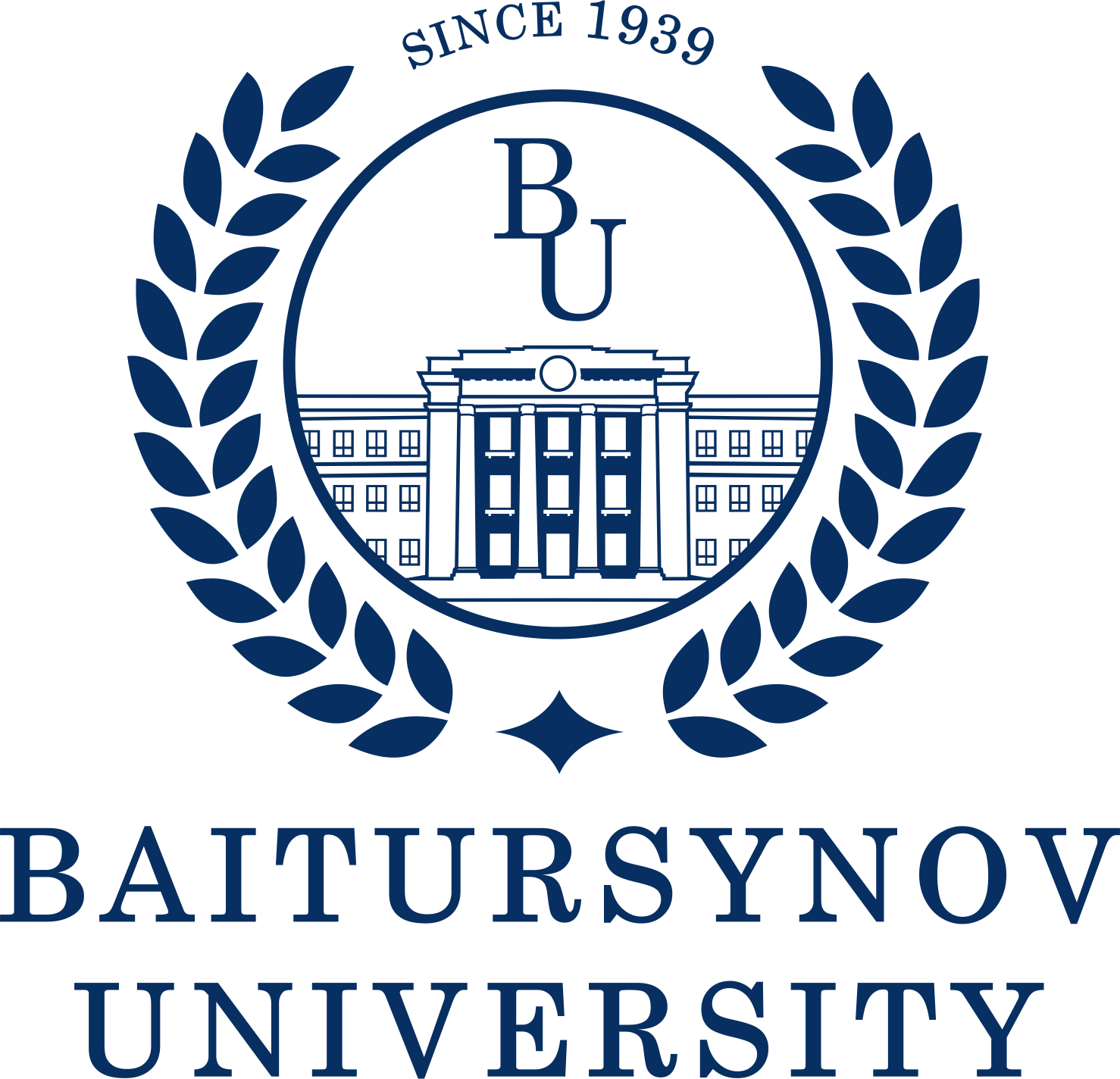 УтверждаюПредседатель Правления - Ректор __________ С.Куанышбаев__________ 2022 г.1 Область применения…………………………………………………………...42 Нормативные ссылки ………………………………………………………….43 Обозначения и сокращения……………………………………………………4 Общие положения…………………………………………………………...…455 Описание……………………………………………………………….……....5 §1. Квалификационные требования………………………………….	………..5 §2. Должностные обязанности………………………………………………....5 §3. Права…………………………………………………………………...…….6 §4. Ответственность………………………………………………………...…..6 §5. Взаимоотношения………………………………………….......................…76 Порядок внесения изменений………………………………………………….77 Согласование, хранение и рассылка……………………………………..........7